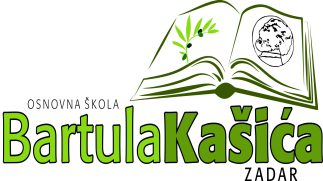 REPUBLIKA HRVATSKAOŠ BARTULA KAŠIĆA Bribirski prilaz 2 23 000 ZadarTel:023/321 -397  Fax:023/323-620Email: ured@os-bkasica-zadar.skole.hrWEB stranica Škole: http://www.os-bkasica-zadar.skole.hr/ KLASA: 003-06/18-01/07URBROJ: 2198/04-20-18-01Zadar, 4.lipnja 2018.Pozivam Vas na sjednicu Školskog odbora koja će se održati dana 1.listopada 2018.   u prostorijama Škole sa početkom u 13,30 satiD N E V N I   R E D :Usvajanje zapisnika sa prethodne sjednicePrethodna suglasnost za zasnivanje radnog odnosa na radnom mjestu učitelja prirode/biologije, učitelja razredne nastave u produženom boravku, učitelja matematike, učitelja fizike i učitelja engleskog jezika       ( na određeno vrijeme)Razmatranje prijedloga o usvajanju Godišnjeg plana i programa OŠ Bartula Kašića za školsku 2018.-2019.godinu, Školskog Kurikuluma za školsku 2018.-2019.godinu i Izvješća o radu za  školsku 2017.-2018. godinuRazno                                                                                           Predsjednik ŠO:                                                                               Milorad PetričevićDostaviti: 1. Elza Nadarević Baričić                 2. Anita Dukić                  3. Milorad Petričević                 4. Krešimir Mijić                 5. Matea Bakmaz                 6. Bernarda Kamber                 7.  Anica Čuka                 8. Katica Skukan,ravnateljica                 9. Oglasna ploča Škole                 10. PismohranaTemeljem Zakona o pravu na pristup informacijama sjednici mogu prisustvovati dvije osobe. Odabir će se izvršiti prema redoslijedu prijava. Najave službeniku za informiranje tel. 023/321-397, mail adresa: tajnik@os-bkasica-zadar.skole.hr